Cascade Training ReportPresentation of Master program in SCT(Working package 2.5)On March 18th, 2019 (Wednesday) we had cascade training for 10 vice directors of faculties of Mongolian University of Science and Technology. The date of the cascade training: 2019.03.18The speakers: NARANTSETSEG Yadmaa, BATDORJ Davaagombo /The target group: MUST  aministrators level training.  The number of the participants: 10Location: Ulaanbaatar, MUST, Conference Hall -203AGENDAStaff of Registration office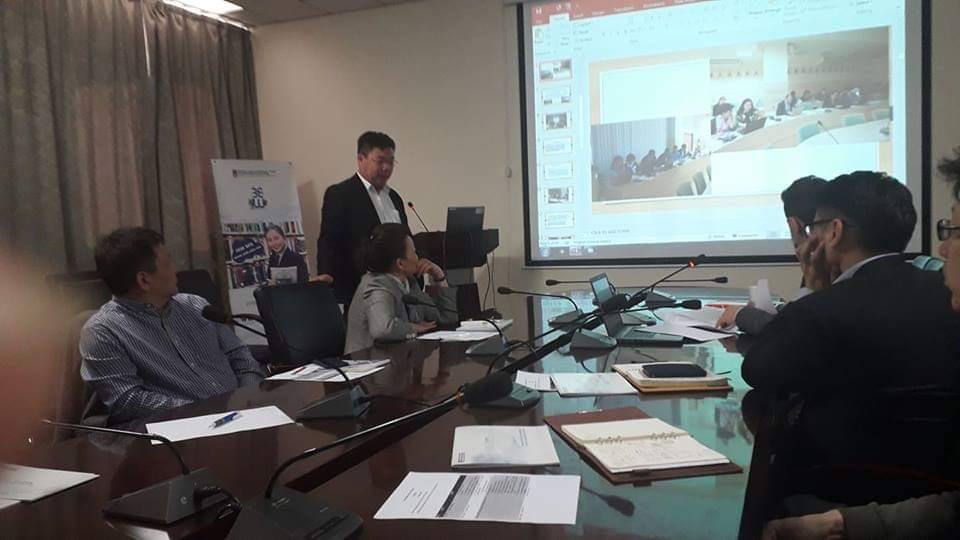 TuesdayContent10:00 – 11:00Smart city project brief introduction /Narantsetseg Yadmaa/11:00 – 12:00Development of Double Degree Master program /Batdorj Davaagombo/12:00 – 13:00Discussion session among vice directors School of MUST№Given nameSchool of civil engineering and architecture1J.AzjargalSchool of business administration and humanities2D.GanbaatarSchool of geology and mining engineering3N.BuyankhishigSchool of mechanical and transportation4J.KhashbatSchool of information and communications technology5N.ErdenekhuuSchool of industrial technology6P.BulgaSchool of applied sciences7D.SarnaiSchool of power engineering8D.PurevsurenSchool of Darkhan-Uul technology9Ya.BattsetsegInstitute of foreign language 10Ts.Enkhbaatar